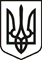 ЛИСИЧАНСЬКА МІСЬКА РАДАСЬОМОГО СКЛИКАННЯВІСІМДЕСЯТ ЧЕТВЕРТА СЕСІЯРІШЕННЯ27.02.2020                                      м. Лисичанськ			            №84/1217Про розробку детального плану території кварталу 40 років Перемоги в межах вул. Текстильната вул. Кільцева, в районі житлового будинку №12Відповідно до ст. 2, 16, 19 Закону України «Про регулювання містобудівної діяльності», Наказу Міністерства регіонального розвитку, будівництва та житлово-комунального господарства від 16.11.2011 № 290 «Про затвердження Порядку розроблення містобудівної документації», Постанови Кабінету Міністрів України   від 25.05.2011 № 555 «Про затвердження Порядку проведення громадських слухань щодо врахування громадських інтересів під час розроблення проектів містобудівної документації на місцевому рівні», враховуючи рішення архітектурно-будівельної ради міст Лисичанська, Новодружеська та Привілля, згідно вимог ДСТУ 8767:2018 «Пожежно-рятувальні частини. Вимоги до дислокації і району виїзду, комплектування пожежними автомобілями та проектування», з метою розвитку інфраструктури міста,  керуючись  ст. 25 та ст. 26 Закону України «Про місцеве самоврядування в Україні», міська радав и р і ш и л а:Розробити детальний план території кварталу 40 років Перемоги в межах вул. Текстильна та вул. Кільцева, в районі житлового будинку №12, для зміни цільового призначення земельної ділянки площею 0,8 га під розміщення та постійну діяльність органів та підрозділів ДСНС відповідно до державних будівельних та інших норм, стандартів і правил, генерального плану м.Лисичанськ та положень затвердженої містобудівної документації.Замовником з розроблення детального плану визначити міську раду.Здійснити фінансування робіт з розроблення детального плану за рахунок місцевого бюджету.Організацію і контроль за розробленням містобудівної документації покласти на управління будівництва та архітектури. Управлінню будівництва та архітектури забезпечити проведення громадських слухань згідно постанови Кабінету Міністрів України   від 25.05.2011 № 555 «Про затвердження Порядку проведення громадських слухань щодо врахування громадських інтересів під час розроблення проектів містобудівної документації на місцевому рівні».  Дане рішення підлягає оприлюдненню та набирає чинності з моменту оприлюднення.Контроль за виконанням даного рішення покласти на заступника міського голови Андрія ЯКИМЧУКА та постійну депутатську комісію з питань розвитку міста в галузі житлово – комунального господарства, власності та земельних відносин.Міський голова                                                                            Сергій  ШИЛІН   